Overleg coördinatieteam Onder ’t Perron04/03/2021Aanwezig: Ignace, Ria, Jo, Katrijn, Ulrike (verslag)Verontschuldigd: AnnickVorig verslag:Overlegmomenten coördinatieteam:Voorlopig zijn er wekelijkse bijeenkomsten gepland. Zeker nu is het belangrijk dat knopen kunnen worden doorgehakt (vb. huishoudelijk reglement, van start gaan met voorzieningen) en dat OTP letterlijk vorm krijgt (cfr. Interieur, sponsordossiers keuken en winkelinrichting).Afhankelijk van de beslissing van de directies mbt de verdere aansturing/ de noden zal het coördinatieteam na 12/03 verder samenkomen.Te vragen aan Ivan:Hopplr: welke stappen zijn daarvoor al gezet?  - Ulrike bevraagt.Facebook: Momenteel neemt Ivan dit nog op. Ulrike bevraagt Sofie mbt afspraken die hierrond zijn gemaakt met Ivan.Mbt mogelijkheden tot verhuur van OTP:Max aantal personen aanwezig tijdens corona: 15 (Katrijn rekende dit uit).Max aantal personen aanwezig buiten corona: 50 (Katrijn berekende dit ifv informatie van de brandweer – stuurt stappenplan van de brandweer nog door).Overleg Dagbesteding:Gaat door op 25/03, om 9u.Jo organiseert het overleg, Ria sluit sowieso aan vanuit de Vierklaver.Mogelijkheid om dagbesteding te organiseren OTP na paasvakantie werd op stafoverleg besproken in Verburght. In principe kan het, in een eigen bubbel, als er voldoende helpende handen zijn (duwers).Info sponsordossiers: Ulrike geeft stavaza (staat op huidige agenda).Huishoudelijk reglement: staat op agenda.Wifi: Yvan DM heeft hierover info gekregen van NMBS. Ulrike bevraagt hem hierover volgende week.Website: staat op agenda – is nu online maar heeft nog een grote update nodig.Nieuwe agendapunten:Tekst huishoudelijk reglement:Aanpassingen in tekst die Ignace reeds aanpaste:Art 1. Gebouw is in concessie gegeven aan Verburght.Toevoegen alg visie Onder ’t Perron (inclusie) – zie bespreking artikel 18.Art 2. We verhuren de verschillende ruimtes niet apart.Art 3. Punt 4 mbt eenmalige activiteiten: schrappenPunt 4 en 5 worden 1 punt; Landegem/DeinzePunt 6: toevoegen dat de ruimte niet kan worden gehuurd voor feesten of fuiven, of voor activiteiten met zuiver commerciële of politieke doeleinden.Toevoegen dat de verantwoordelijken van het buurtpunt kunnen beslissen of de activiteit al dan niet kan worden toegestaan.Art 4. Huurprijzen Er zijn drie dagdelen: voormiddag, namiddag en avondVoor privépersonen vragen we 60 euro per dagdeel, en 150 euro voor een volledige dag (dit zijn in principe 3 dagdelen).Voor verenigingen vragen we 20 euro per dagdeel, en 75 euro voor een volledige dag. Dit als steun voor de werking van Onder ’t Perron. (We voegen die info toe in ’t huishoudelijk reglement).In de ruimte kunnen 50 personen aanwezig zijn. Afhankelijk van externe oorzaken kunnen de aantallen van aanwezigen gewijzigd worden.Art 5. Enkel de volledige ruimte kan worden gehuurd.Art 6. Kalender zal te raadplegen zijn op de website.Art 8. Waarborg bedraagt driemaal het bedrag van de huur. Enkel voor privépersonen!!? Mss naar later toe werken met ’t zelfde systeem als Ter Kale (huurprijs betalen voor een volledig jaar, en onbeperkt gebruik maken van de huurmogelijkheid).Art 9. “en misleiding” schrappen.Art 10. Annuleren ten laatste 1 week voor programmatie.Bij elke annulering wordt een “eventuele” waarborg terugbetaald.Art 11. Bij laatste zin het woordje “herhaald” schrappen. Maw: bij overtreden van deze reglementen kan het Buurtpunt aanvragen van de betrokken organisaties in de toekomst weigeren.Art 14. Alle tekst schrappen die na “Niemand mag de nacht doorbrengen in de lokalen Onder ’t Perron.Art 18. Laatste zin (mbt ondersteuning aan personen met een beperking bij toiletgebruik): schrappen. Toevoegen aan art 1: algemene visie rond werking van Onder ’t Perron (inclusie).Art 22: toevoegen “in afwachting van een definitieve regeling ivm drankgebruik”.Art 25: ? Wat is de overeenkomst met NMBS ivm brandverzekering?To do:Ignace past de tekst aan en stuurt ze ons door.Jo checkt regelgeving rond SABAM en Billijke Vergoeding voor dagelijkse werking.Katrijn legt dit reglement voor aan de directies op 12/03.Naar later toe: al dan niet verplichten om gebruik te maken van drank van de wereldwinkel wanneer die wordt verkocht OTP?Sowieso: na een jaar evalueren we procedures en afspraken ed.Ulrike gaat bij Sofie na wat de afspraken zijn met de NMBS rond brandverzekering ed.Katrijn neemt cc op met Martine Depoorter (ifv huurprijzen Ter Kale).Tekst ruimteverhuur: buurtpunt Onder ‘t Perron:Doel:Doorsturen aan de leden van de stuurgroep met de vraag om die te verspreiden in het eigen netwerk.Aanpassingen:1. Is in concessie gegeven aan Verburght.3. Verhuur aan privépersonen vernoemen na de verenigingen.4. Ruimtes worden enkel gezamenlijk verhuurd.Bijkomend info geven over gebruiksmogelijkheden (vb. vergadering vereniging)Aanwezig: Wifi, sanitair5. Bij info huurprijzen waarborg toevoegen. Eenmalige of recurrente activiteitenPartnervoorzieningen gratis, verenigingen 20€/dagdeel, 75€/dag vergaderruimte max 15 ps’en // volledige ruimte max 50 ps’en (aanpassingen in aantallen mogelijk ngl maatschappelijke/gezondheidsomstandigheden).Voor de organisatie van tentoonstellingen wordt een specifieke regeling overeengekomen met de kunstenaar (moeten zelf verzekering afsluiten voor de werken, bij vernissage OTP ruimte huren/evt percentage op dranken).7.Rekeningnr VerburghtHuishoudelijk reglement: ook op de website beschikbaar.8. “voor kennisname”Ook te vinden op de website (? – Ulrike bevraagt)9. Jo stelt dit op.To do:Ignace past aan en stuurt naar ons door.Jo maakt een aanvraagformulier op ifv lokaalverhuur. (toevoegen zinnetje: “heeft kennis genomen van het huishoudelijk reglement”). Dit kan naar het netwerk van de stuurgroep worden verstuurd eens de directies het huishoudelijk reglement hebben goedgekeurd.Tekst info buurtpunt:Doel:Gebruiken als basisinfo voor sponsor- en subsidieaanvragen.In herwerkte versie (beknopter, aantrekkelijke vormgeving): info gebruiken in flyer om geïnteresseerden te informeren. Katrijn luistert in De Triangel wie dit evt kan opnemen; Griet?, Filiep?Aanpassingen:4. initiatiefnemers: ook de bredere stuurgroep vernoemen (zo geven we mee dat dit initiatief door een ruimere groep wordt gedragen, waaronder ook meerdere buurtbewoners)8. vzw komt op een volgende stuurgroep van GOMM (directies) op de agenda.9. Sofie had aangegeven dat de vrijwilligers voorlopig onder de verzekering van Verburght kunnen vallen. Ulrike vraagt of dit nog steeds zo is. Er is géén vrijwilligersvergoeding voorzien.10. “We stellen verschillende subsidiedossiers op voor verschillende kanalen.”11. Voorlopig rekeningnummer van Verburght vermelden.We zijn geen vzw, we kunnen geen fiscale attesten uitschrijven (al kunnen vzw’s dat ook niet meer sowieso).Kunnen we evt via een voorziening een aparte projectrekening openen voor Onder ’t Perron (vb via Verburght)?To do:Ignace past de tekst aan en stuurt door.Ulrike gaat na bij Sofie of de vrijwilligers van OTP nog altijd kunnen worden verzekerd door de verzekering van Verburght (ook de maatwerkers, die in principe verzekerd worden door de werkpost).Werkgroep sponsoring:Sponsordossier VINCI ivm keuken:De dames van de WG inrichting bekeken de keuken, en formuleerden ideeën ivm rolwagentoegankelijkheid ed.Yvan DM spreekt volgende week af met Annick ifv inrichting keuken (opmaak plan, nagaan welke toestellen er waar kunnen staan); zodat Annick nog meer gericht prijsoffertes kan opvragen. Yvan heeft cc met NMBS mbt mogelijkheden op vlak van elektriciteit.Sponsordossier:Ulrike vulde aan op basis van vorig overleg coördinatieteam + stuurde door naar Renaat.Renaat legde dit al voor aan buurman, die de mening van Els De Brouwer (VINCI) vroeg. Haar feedback:het is een sterk opgebouwd dossier dat zeker binnen de filosofie van VINCI past.Twee bedenkingen:Duurzaamheid van het project: concessie loopt maar over 8 jaar (Sofie gaat bij NMBS na of zij daarover iets kunnen op papier zetten) – we kunnen hierover wel iets zeggen (cfr het aantal stationsgebouwen waarvan aangekondigd werd dat ze worden gesloten.Aanvang van het project: het is de bedoeling dat een project pas van start gaat nà de sponsoring door VINCI. Hieraan kunnen we tegemoetkomen door een en ander op een andere manier te formuleren (startdatum project op 1/09, start werking met keuken na sponsoring VINCI). Renaat past ’t dossier aan en stuurt ’t ons opnieuw door.Afspraak mbt indienen: Verburght dient aanvraag in + vult dossier nog aan met financiële gegevens.Sponsordossier CERA ivm winkelinrichting:Moet ingediend zijn tegen 9/04 (indien dit niet haalbaar is kunnen we het dossier indienen voor de volgende ronde – tegen begin juli dus).Moet ook zeer goed uitgewerkt zijn, maar is iets minder technisch dan VINCI.Volgende bijeenkomst WG Sponsoring: 18/03.Werkgroep inrichting:Leen maakte een schets van de inrichting van de verschillende ruimten Onder ’t Perron (keuken, winkelhoek, werkplek, ontmoetingsruimte). Katrijn stuurde deze al door.Bij de inrichting werd rekening gehouden met volgende zaken:Veiligheid van de winkel (in een hoek tegen de muur, toog op wieltjes)Toegankelijkheid voor personen met rolwagensWe vinden ’t belangrijk dat OTP er gezellig en uitnodigend (dus ook “opgeruimd”) uitziet. Kyra en Leen werken low budget. Maar als ze budget nodig hebben om de ruimte te verfraaien kunnen ze dat laten weten.Afspraken:Katrijn vraagt om de schets nog ‘ns te tekenen, maar dan op schaal “met de lintmeter in de hand” (nu merken we dat de indeling vrij “optimistisch” is voorgesteld).Katrijn vraagt aan Leen en Kyra hoe ze die winkelinrichting precies zien. Ze geeft de suggestie mee om enkele kasten af te kunnen sluiten (vb rolluik).Katrijn en Annick gaan langs bij “de drie wijzen”, en doen daar inspiratie op mbt de winkelinrichting.Katrijn stelt een co-workingplace voor aan het raam aan de zithoek. Ze geeft die suggestie door aan Leen en Kyra.Katrijn geeft door dat Kyra en Leen budget kunnen vragen.Winkel:De Vierklaver staat (buiten corona) met een standje op de Boerenmarkt. Ze hebben er een vast aanbod, en een tijdelijk aanbod, en werken hiervoor samenwerkingsverbanden uit met duurzame bedrijven. Mss kunnen deze producten ook Onder ’t Perron worden aangeboden.Vraag vanuit WG Sponsoring om informatie te delen (verslagen):Momenteel zijn er verschillende werkgroepen aan de slag. Verslaggeving wordt meegestuurd met de uitnodiging voor de stuurgroepvergadering. Op den duur is het niet meer duidelijk wie welk verslag (of de aangepaste versie ervan) heeft gekregen.Voorstel: Een gemeenschappelijk werkplatform opmaken waar alle verslagen kunnen worden gepost. Als alle stuurgroepleden een log-in krijgen kunnen ze zelf verslagen posten en raadplegen.Jo maakt dit op (google drive).Stappenplan tijdspad:Zie bijlage – is aangevuld op 04/ 03.Website:Yvan DM kreeg van Geert Van Hijfte (Dotplus) de inloggegevens van de website van Onder ’t Perron.Er stond een mededeling online dat de website nog niet beschikbaar is Yvan heeft deze verwijderd.www.ondertperron.beAfspraken: Iedereen bekijkt de website tegen 15/03, en doet suggesties naar aanpassingen toe.Ria gaat na bij Manu of de communicatieverantwoordelijke van De Vierklaver een rol kan spelen bij de aanpassing van de website.Ulrike neemt cc op met Geert Van Hijfte met volgende vragen:Kan het mailadres van de verantwoordelijke gewijzigd worden van i.dejonge@verburght.be naar coördinatie@ondertperron.be?In hoeverre kunnen we de website aanpassen (enkel de ”blokjes” onder de koppen, of kunnen er ook nog knoppen worden toegevoegd)?Kan er een agenda worden toegevoegd die voor iedereen zichtbaar is?Kan er een mogelijkheid worden toegevoegd om documenten beschikbaar te maken? (vb huishoudelijk reglement)Varia:Officiële opening: Voorstel van Ignace om alsnog een officiële opening te organiseren. Evt in september, wanneer de winkelwerking van start gaat.Proefweek koffiestop:Ignace had voorgesteld om tijdens de wintermaanden een “proefweek koffiestop” te organiseren; ’s morgens koffie te voorzien voor de treinreizigers.Te onthouden: als we een koffiestop of een andere festiviteit organiseren; Thaleia heeft een mobiele toog waarvan we gebruik kunnen maken.Mogen we een tafel buiten zetten tijdens onze activiteiten:Dit moet bekeken worden; we hebben enkel het gebouw in concessie.Mss weet Ivan meer? Te bevragen.Wie informeren we over de toegang tot OTP (gebruik kluisje sleutel)?Sowieso coördinatieteamStuurgroepBgl die gebruik zullen maken van de locatie voor activiteitenToekomstidee: het zou leuk zijn mochten we OTP ook een artotheek kunnen hebben. In de inrichting van de ruimte zouden we een vaste plek moeten voorzien voor de aankondigingen van activiteiten.Op de planning:Volgend overlegmoment coördinatieteam: 15/03/2021, 9u, Onder ’t PerronVolgend overlegmoment stuurgroep: 16/03/2021, 20u – 22u, online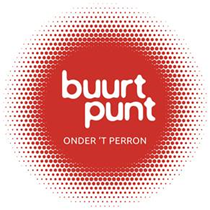 